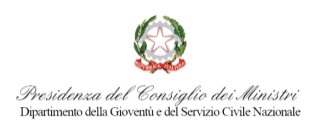 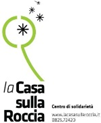 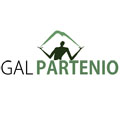 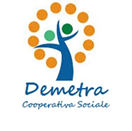 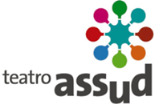 Progetto “Young People for Legality”approvato e coﬁnanziato dalla Presidenza del Consiglio dei Ministri-  Dipartimento per la Gioventù e per il Servizio Civile NazionaleDOMANDA PARTECIPAZIONE Laboratorio di comunicazione sociale“Alfabetizzazione in materia di comunicazione e di pubblicità.”Il/La Sottoscritto/a____________________________________________ nato/a a ________________  il __________________residente in via __________________________________ ____n.__________ cap._________ Città ________________________ (AV) Tel ________________ cell._________________ e -mail______________________________________CHIEDE di partecipare al corso di formazione “Alfabetizzazione in materia di comunicazione e di pubblicità.”  previsto nell’ambito del Progetto “Young People for Legality”, che prevedrà una formazione in materia di comunicazione e pubblicità e la possibilità di collaborare, successivamente, all’ideazione e alla realizzazione di una campagna di comunicazione sociale. A tal fine , DICHIARAdi essere residente nella provincia di Avellino*di aver compiuto il 18° anno di età e di non aver superato il 35° anno di età **requisiti obbligatori  per la partecipazione al corsoAllega fotocopia documento di riconoscimento in corso di validità (obbligatorio)                                                                                                                   ll/La sottoscritto/a  è consapevole delle sanzioni penali previste dall’articolo 76 del DPR 28 dicembre 2000, n. 445 cui può andare incontro in caso di dichiarazioni mendaci o di falsità di atti, nonché della decadenza dai benefici eventualmente conseguiti in seguito al provvedimento emanato sulla base delle dichiarazioni non veritiere.   Ai sensi del D.Lgs. 30.06.2003, n.196 “Codice in materia di protezione dei dati personali” si informa che i dati verranno utilizzati esclusivamente ai fini del procedimento per il quale sono stati richiesti. Titolare del trattamento dei dati è l’Associazione di Volontariato “La Casa sulla Roccia – Centro di Solidarietà”Luogo e data                                                                                                                  Firma(leggibile)__________________                                                                          ______________________________La presente deve pervenire a La Casa sulla Roccia entro e non oltre il _8 febbraio 2016  La domanda potrà essere consegnata, oltre che a mano alla dott.ssa Natasha Cilio  ogni mattina dal lunedì al venerdì dalle ore 10: 00 alle ore 13:00 presso la sede di Rione San Tommaso, 85 , anche per posta elettronica all’indirizzo cilionatasha.dot@gmail.com   o per fax al n. 0825-71610.L’ammissione al corso verrà perfezionata a seguito della selezione   che avverrà prima dell’inizio del corso. Coloro che saranno ammessi  saranno  contattati. 		